NOTIFICATION OF 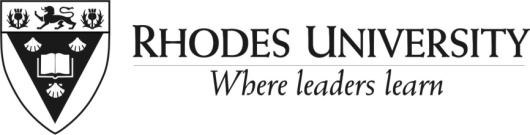 OUTCOME OF DISCIPLINARY HEARING(For Level 1 and Level 2 offences)STAFF MEMBER’s DETAILSSTAFF MEMBER’s DETAILSSTAFF MEMBER’s DETAILSSTAFF MEMBER’s DETAILSSTAFF MEMBER’s DETAILSSTAFF MEMBER’s DETAILSSTAFF MEMBER’s DETAILSSTAFF MEMBER’s DETAILSSTAFF MEMBER’s DETAILSSTAFF MEMBER’s DETAILSSTAFF MEMBER’s DETAILSSurnameFirst nameFirst nameFirst nameFirst namePreferred nameEmployee noEmployee noEmployee noEmployee noJob titleDepartmentDepartmentDepartmentDepartmentGradeDivision/FacultyDivision/FacultyDivision/FacultyDivision/FacultyDETAILS OF ALLEGED OFFENCE DETAILS OF ALLEGED OFFENCE DETAILS OF ALLEGED OFFENCE DETAILS OF ALLEGED OFFENCE DETAILS OF ALLEGED OFFENCE DETAILS OF ALLEGED OFFENCE DETAILS OF ALLEGED OFFENCE DETAILS OF ALLEGED OFFENCE DETAILS OF ALLEGED OFFENCE DETAILS OF ALLEGED OFFENCE DETAILS OF ALLEGED OFFENCE Date of final hearing associated with this processDate of final hearing associated with this processDate of final hearing associated with this processDate of final hearing associated with this processDate of final hearing associated with this processAlleged charges:Alleged charges:Alleged charges:Alleged charges:Alleged charges:Alleged charges:Alleged charges:Alleged charges:Alleged charges:Alleged charges:Alleged charges:YOU HAVE BEEN FOUND NOT GUILTY OF THESE CHARGES.YOU HAVE BEEN FOUND NOT GUILTY OF THESE CHARGES.YOU HAVE BEEN FOUND NOT GUILTY OF THESE CHARGES.YOU HAVE BEEN FOUND NOT GUILTY OF THESE CHARGES.YOU HAVE BEEN FOUND NOT GUILTY OF THESE CHARGES.YOU HAVE BEEN FOUND NOT GUILTY OF THESE CHARGES.YOU HAVE BEEN FOUND NOT GUILTY OF THESE CHARGES.YOU HAVE BEEN FOUND NOT GUILTY OF THESE CHARGES.YOU HAVE BEEN FOUND NOT GUILTY OF THESE CHARGES.YOU HAVE BEEN FOUND NOT GUILTY OF THESE CHARGES.YOU HAVE BEEN FOUND NOT GUILTY OF THESE CHARGES.Reasons for this are:Reasons for this are:Reasons for this are:Reasons for this are:Reasons for this are:Reasons for this are:Reasons for this are:Reasons for this are:Reasons for this are:Reasons for this are:Reasons for this are:AUTHORISATIONAUTHORISATIONAUTHORISATIONAUTHORISATIONAUTHORISATIONAUTHORISATIONAUTHORISATIONAUTHORISATIONAUTHORISATIONAUTHORISATIONAUTHORISATIONName of person issuing this notificationName of person issuing this notificationSignatureSignatureDesignationDesignationDateDateSignature of employee to acknowledge receipt of this noticeSignature of employee to acknowledge receipt of this noticeDateDateOR if the employee refuses to sign or is unavailable to sign, then two witnesses need to signOR if the employee refuses to sign or is unavailable to sign, then two witnesses need to signOR if the employee refuses to sign or is unavailable to sign, then two witnesses need to signOR if the employee refuses to sign or is unavailable to sign, then two witnesses need to signOR if the employee refuses to sign or is unavailable to sign, then two witnesses need to signOR if the employee refuses to sign or is unavailable to sign, then two witnesses need to signOR if the employee refuses to sign or is unavailable to sign, then two witnesses need to signOR if the employee refuses to sign or is unavailable to sign, then two witnesses need to signOR if the employee refuses to sign or is unavailable to sign, then two witnesses need to signOR if the employee refuses to sign or is unavailable to sign, then two witnesses need to signOR if the employee refuses to sign or is unavailable to sign, then two witnesses need to signWitness nameWitness nameWitness nameSignatureSignatureSignatureDateDateDateDateWitness nameWitness nameWitness nameSignatureSignatureSignatureDate Date Date Date COPIES within 2 working days of document being signedCOPIES within 2 working days of document being signedCOPIES within 2 working days of document being signedCOPIES within 2 working days of document being signedCOPIES within 2 working days of document being signedCOPIES within 2 working days of document being signedCOPIES within 2 working days of document being signedCOPIES within 2 working days of document being signedCOPIES within 2 working days of document being signedCOPIES within 2 working days of document being signedCOPIES within 2 working days of document being signedDate give to employeeDate give to employeeDate give to employeeDate sent to HR Generalist Date sent to HR Generalist Date sent to HR Generalist Date sent to HR Generalist 